Klitoris, penis a spol.Pouhá lekce biologie s popisem pohlavních orgánů v rámci sexuální výchovy nestačí. Cílem tohoto listu je doplnit podstatné informace a nabídnout žákům prostor pro zamyšlení a diskuzi.Žáci budou pracovat ve skupinách, budou potřebovat volné papíry, malé papírky (nebo post-it bločky) a běžné psací potřeby. Tento list slouží jako metodický podklad pro vyučující.Tento metodický list obsahuje:zadání pro žáky,pokyny pro vyučující,případná upozornění na rizika či otázky, které se mohou v rámci tématu objevit,základní informace o tématu (resp. odkazy, kde informace získat),slovníček používaných pojmů (českých i anglických).Video: Vulva, klitoris a orgasmusVideo: Mýty o penisu a realita________________________________________________________„Do p**i!“ Práce ve skupinách.Úkol: Najděte co nejvíce výrazů, které se používají k popisu částí pohlavních orgánů. Můžete použít i sprostá slova.Typicky se objevují odpovědi jako buchta, kunda, píča, pindík, čurák,… Všechny výrazy dejte dohromady a zkuste s pomocí nákresu objasnit, kterou část to asi má označovat. Žáci by měli dojít k poznání, že chceme-li si přesně rozumět, bez korektní terminologie se neobejdeme.To je trapný! Práce ve skupinách, píšou na malé lístečky.Úkol 1: Vymyslete, co je trapné pro lidi s penisem a co pro lidi s vaginou? Úkol 2: Lístečky seřaďte podle míry trapnosti (na vrcholu budou věci, které považujete za nejtrapnější).U druhého úkolu můžete nechat oddělené lístečky pro lidi s vaginou a lidi s penisem anebo je klidně zamíchejte dohromady. Srovnání seznamů mezi skupinami žáků udělejte až po určení míry trapnosti.Spokojenost vs. uspokojení Nejprve diskuze ve skupinách, později pro všechny dohromady.Úkol: U tvrzení níže rozhodněte, zda jsou pravdivá nebo ne. Rozhodnutí zdůvodněte.Sex bez vyvrcholení nemůže být dobrý.Pokud muž neejakuluje, pak si sex neužil.Žena je schopná dosáhnout orgasmu vždy. Pokud ho nedosahuje, je to špatnou stimulací.Uspokojení při masturbaci musí být jiné než uspokojení při párovém sexu.Pokud nemám sex, nemůžu být nikdy pořádně spokojená/ý.Žádné z výše uvedených tvrzení není samo o sobě univerzálně pravdivé. Cílem je, aby si žáci uvědomili, že mohou být v pohlavním životě spokojení i bez vždy přítomného vyvrcholení.Zároveň je ale vhodné žákům podat informace, že existují nemoci a stavy, které dosažení orgasmu brání. V tom případě je vhodné obrátit se na odborníky – sexuology.Doplňující informace:Přestože pouhá lekce biologie není dostačující, je dobré se ujistit, že tyto základy mají žáci v čerstvé paměti. Jako prevenci nedorozumění „co je co“ je vhodné začít setkání zobrazením vnitřních i vnějších pohlavních orgánů, popř. se u prvního úkolu ujistit, že doplníme všechny části orgánů a jejich názvy.Vyvrcholení v sexu mnozí žáci a mladí lidé vnímají jako pomyslný vrchol jejich sexuálního života. Když se vyvrcholení nedaří anebo nesplňuje jejich očekávání, může přijít velké zklamání. Je namístě podotknout, že sexualita se během života mění a zvláště v začátcích sexuálního života může být uspokojení velmi proměnlivé (viz metodický list pro první díl – První sex).Pro zdraví pohlavních orgánů je důležité také samovyšetření prsu a varlat. Mladí mají často pocit, že se jich to netýká, ale bohužel opak je pravdou. Autor: Tereza Lubasová
Toto dílo je licencováno pod licencí Creative Commons [CC BY-NC 4.0]. Licenční podmínky navštivte na adrese [https://creativecommons.org/choose/?lang=cs].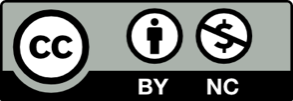 SLOVNÍČEKSLOVNÍČEKEREKCEztopoření („postavení“) penisuEJAKULACEvýstřik semene (ejakulátu)ORGASMUSvyvrcholení, intenzivní příjemný fyzický pocit, trvá krátcePENETRACEprůnik, zde ve smyslu penetrativní sex, tj. penis do vaginyMASTURBACEsebeuspokojení, dráždění vlastního těla za účelem sebeuspokojeníBLUE BALLStzv. bolest koulí, odb. epididymální hypertenzejde o stav, kdy při prodlužovaném sexuálním vzrušení bez ejakulace dochází k bolestivosti varlat, v extrémním případě k jejich zmodráníMIKROPENISdélka penisu je menší než minus 2 SD (směrodatná odchylka) normy podle věku, podle jiné definice můžeme za mikropenis považovat penis menší než 4 cm v ochablém stavu nebo menší než 7,5 cm v erekci